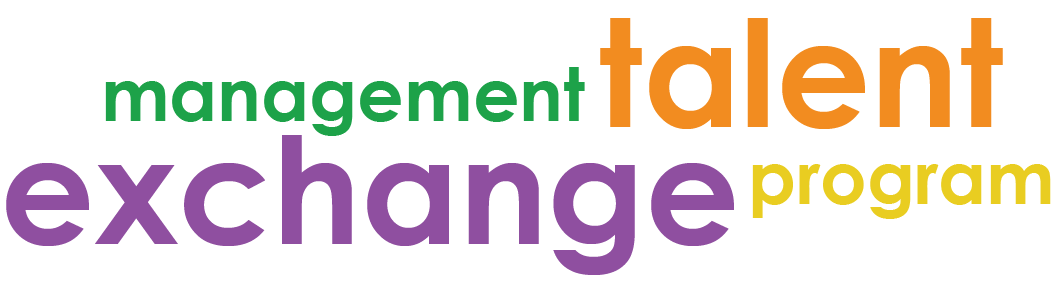 3- MONTH EVALUATION FORMHost Agency – Participant EvaluationHost manager must complete this performance evaluation at the end of the exchange. Did your candidate complete their primary exchange assignment? 	  Yes ☐ No ☐Did the candidate’s quality of work meet or exceed expectations?      Yes ☐ No ☐3- MONTH EVALUATION FORMHost Agency – Program EvaluationPlease rate the following:Would you participate as a host again? 	Yes ☐ No ☐Participant NameHost ManagerHost OrganizationParticipant Evaluation Please review participant’s progress and contributions during their MTEP assignment. Program ElementExcellentVery GoodGoodFairPoorN/AQuality of MTEP ParticipantQuality of Participant’s Work ProductMTEP Kick-OffMTEP Support and ResourcesProgram CommunicationComments and Suggestions for Improvement 